KLASA: 601-01/17-01/58URBROJ: 2182/01-4-3-1-17-01Šibenik, 22. svibnja 2017.Na temelju članka 28. i članka 36. Zakona o predškolskom odgoju i obrazovanju (NN br. 10/97, 107/07, 94/13), članka 2. i članka 8. Pravilnika o vrsti stručne spreme stručnih  djelatnika te vrsti i stupnju stručne spreme ostalih djelatnika u dječjem vrtiću (NN br. 133/97), članka 50. Statuta Dječjeg vrtića Šibenska maslina, KLASA: 012-03/16-01/02 , URBROJ: 2182/01-4-3-1-16-06, ravnateljica Dječjeg vrtića Šibenska maslina donosiPLAN PRIJEMAna stručno osposobljavanje za rad bez zasnivanja radnog odnosa u Dječjem vrtiću Šibenska maslina za 2017. godinuI.Ovim planom prijem osoba na stručno osposobljavanje za rad bez zasnivanja radnog odnosa u Dječjem vrtiću Šibenska maslina za 2017. godinu, te radna mjesta i potreban stupanj obrazovanja i struka osoba koje se planiraju primiti tijekom 2017. godine.II.Dječji vrtić Šibenska maslina u 2017. godini planira šest osoba na stručno osposobljavanje za rad bez zasnivanja radnog odnosa i to:u računovodstvo dječjeg vrtića1 VSS, jedna osoba magistra strule ili stručni specijalist ekonomske strukena poslove odgojitelja predškolske djece4 VŠS, četiri osobe, prvostupnik odgojitelj predškolske djeceu tajništvo dječjeg vrtića1 VSS ili VŠS, jedna osoba stručni specijalist pravne struke ili stručni prvostupnikIII.Postupak prijema osoba na temelju ovog Plana provesti će se u okviru programa Hrvatskog zavoda za zapošljavanje „Stručno osposobljavanje za rad bez zasnivanja radnog odnosa“.IV.Pored uvjeta utvrđenih ovim Planom, kandidati moraju ispunjavati i uvjete iz programa Hrvatskog zavoda za zapošljavanje navedenog u točki II. i III. ovog Plana.V.Tablica – Plan prijema na stručno osposobljavanje bez zasnivanja radnog odnosa u Dječjem vrtiću Šibenska maslina sastavni je dio ovog Plana.VI.Ovaj Plan objavit će se na oglasnoj ploči Dječjeg vrtića Šibenska maslina i na web stranici Dječjeg vrtića Šibenska maslina.Ravnateljica:Maja GulinTABLICA – PLAN PRIJEMA NA STRUČNO OSPOSOBLJAVANJE ZA RAD BEZ ZASNIVANJA RADNOG ODNOSA U DJEČJEM VRTIĆU ŠIBENSKA MASLINA ZA 2017. GODINUDJEČJI VRTIĆ ŠIBENSKA MASLINAUlica branitelja Domovinskog rata 2G, 22 000 Šibenik,  tel: 022 332 324; fax: 022 332 530; e-mail: djecji.vrtic@dv-simaslina.comNAZIV RADNOG MJESTASTUPANJ OBRAZOVANJA I STRUKABROJ OSOBARačunovodstvoRačunovodstveno-administrativni radnikMagistar struke ili stručni specijalist ekonomske struke1OdgojiteljOdgojitelj predškolske djeceSveučilišni prvostupnik  odgojitelj predškolske djece4TajnikTajnik Stručni specijalist pravne struke ili stručni prvostupnik1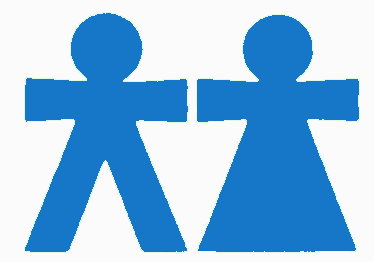 